MODEL I DE SOL·LICITUD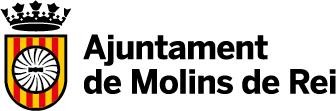 SOL·LICITUD DE SUBVENCIÓ ESPECÍFICA PER A LA SOCIALITZACIÓ, DIGITALITZACIÓ I ADQUISICIÓ DE MATERIALS ESCOLARS I ADAPTACIONS CURRICULARS PER A L’EXERCICI 2023 (CURS 2023-2024)Documentació que s’adjuntaCertificat del Secretari/a del Centre Escolar o de l’AFA/AMPA/AFI (Model 2):Declaració responsable i justificació econòmica (Model 3):Certificat bancari de titularitat del compte:DeclaroQue les dades que faig constar en aquest document són certes.Que les factures detallades a la justificació econòmica no han estat ni seran utilitzades per a la percepció d’altres ajuts de materials escolars per part d’altres Administracions Públiques o ens privats.Molins de Rei, a	, de	de 2023Signatura i segell del sol·licitantPl. Catalunya, 1 | 08750 Molins de Rei	1Tel. 93 680 33 40 | ajuntament@molinsderei.cat